TRYEZË PËR UDHËZIMIN ADMINISTRATIV PËR REGJISTRIMIN E PRONËS SË PËRBASHKËT2017-11-20Ministria e Administratës Publike në bashkëpunim me ZBGJ-MAPL, me mbështetje të Agjencionit për Barazi Gjinore, ka organizuar tryezën e përbashkët, ku është prezantuar Udhëzimi Administrativ Nr.03/2016 për përfitimet e Grave dhe të Burrave, me rastin e regjistrimit të pronës së paluajtshme të përbashkët falas, në emër të dy bashkëshortëve.
Në këtë tryezë, pjesëmarrës ishin zyrtarët për barazi gjinore nga ministritë e Qeverisë së Republikës së Kosovës dhe zyrtarët e ministrisë përkatëse. Prezantimin e U.A e prezentoi eksperti nga ABGJ zt. Naser Ajeti. Pjesëmarrësit u ndien të lirë për të zhvilluar debat lidhur me përparësitë që ofron udhëzimi për pronën, por edhe për mundësitë e regjistrimit të saj , falas, deri në muajin prill 2018. Të pranishmet, në këtë tryezë, përgëzuan MAP-in për këtë nismë, që sipas tyre ofron njohuri dhe mundësi, që prona e përbashkët e dy bashkëshortëve të regjistrohet në harmoni me këtë akt juridik. Përfitues të këtij trajnimi ishin 43 persona prej tyre 40 femra e 3 meshkuj.  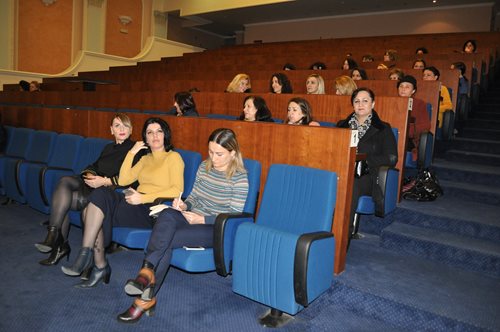 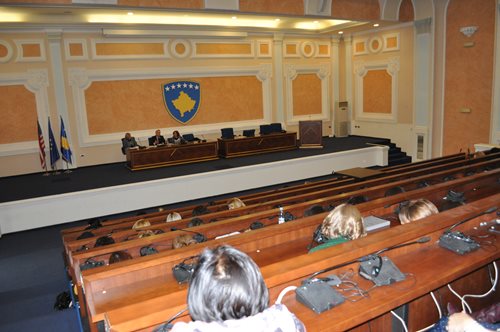 